			VI Зимнее Первенство городского округа Тольятти по футболу среди юношей 2008-2009 г.р.               18.12.2022г. -   март 2023г.    г.о. Тольятти, стадион «Труд».                  Список участников и Календарь игрЛада-Центр-2009  тренер Шилкин И.А.Лада-2008  тренеры Бизяев Ю.Е., Миначев Д.К. Юни-Юве  тренер Юртайкин С.В.Лада-М  тренер Тышкевич А.О.ЦПФ Лада  тренер Назаров И.Д.Труд-2009   тренер Бизяев Ю.Е.Импульс-Патриот   тренеры Киренкин И.И., Рубизов А.И.Импульс-Планета   тренеры Киренкин И.И., Рубизов А.И.                             Таблица группы 2008-2009г.г.р.           г. Тольятти, стадион «Труд», 18.12.2022г. – март 2023г.                                                                                                                                    итоги 4 тура                 	                                       Бомбардиры: 7 мячей:    Ращупкин Рудольф (Юни-Юве)                                     6 мячей:   Филимонов Станислав  (Лада-2008) 5 мячей:   Чукарев Григорий (Юни-Юве) 4 мяча:     Худобин Федор (Лада-Центр), Чиндяев Даниил (ЦПФ Лада) 3 мяча:     Лосев Сергей (Импульс-Патриот), Бирюков Илья (Труд-2009)Формат: 11х11, 2х30 минут, обратные замены на зимний периодФормат: 11х11, 2х30 минут, обратные замены на зимний периодФормат: 11х11, 2х30 минут, обратные замены на зимний периодФормат: 11х11, 2х30 минут, обратные замены на зимний периодФормат: 11х11, 2х30 минут, обратные замены на зимний периодФормат: 11х11, 2х30 минут, обратные замены на зимний периодФормат: 11х11, 2х30 минут, обратные замены на зимний периодФормат: 11х11, 2х30 минут, обратные замены на зимний периодФормат: 11х11, 2х30 минут, обратные замены на зимний период	1 тур,  18 декабря, 26 февраля,  воскресенье	1 тур,  18 декабря, 26 февраля,  воскресенье	1 тур,  18 декабря, 26 февраля,  воскресенье	1 тур,  18 декабря, 26 февраля,  воскресенье	1 тур,  18 декабря, 26 февраля,  воскресенье	1 тур,  18 декабря, 26 февраля,  воскресенье                  2 тур,  19 февраля, воскресенье,                                       стадион Торпедо                  2 тур,  19 февраля, воскресенье,                                       стадион Торпедо                  2 тур,  19 февраля, воскресенье,                                       стадион Торпедо№№времякомандырезультатрезультат№командырезультат1110.00Импульс-Планета – Импульс-Патриот2-42-45Лада-2008 - Импульс-Планета2211.30Юни-Юве – ЦПФ Лада3-33-36    Юни-Юве – Импульс-Патриот3310.00Лада-2008 – Труд-200926 февраля26 февраля7Лада-Центр-2009 – ЦПФ Лада 4411.30Лада-Центр-2009 – Лада-М26 февраля26 февраля8Лада-М – Труд-2009	3 тур,   5 марта воскресенье	3 тур,   5 марта воскресенье	3 тур,   5 марта воскресенье	3 тур,   5 марта воскресенье	3 тур,   5 марта воскресенье	3 тур,   5 марта воскресенье4 тур, 12 марта, воскресенье 4 тур, 12 марта, воскресенье 4 тур, 12 марта, воскресенье №времявремя                      команды                      командырезультат№командырезультат910.0010.00Лада-Центр-2009-Юни-ЮвеЛада-Центр-2009-Юни-Ювеперенос13Лада-Центр – Импульс-Планетаперенос1011.3011.30Лада-2008 – Лада-МЛада-2008 – Лада-Мперенос14Импульс-Патриот-Лада-2008перенос1113.0013.00Импульс-Планета-ЦПФ ЛадаИмпульс-Планета-ЦПФ Ладаперенос15ЦПФ Лада – Лада-Мперенос1214.3014.30Импульс-Патриот – Труд-2009Импульс-Патриот – Труд-2009перенос16Труд-2009 – Юни-Ювеперенос5 тур, 29 января, воскресенье5 тур, 29 января, воскресенье5 тур, 29 января, воскресенье5 тур, 29 января, воскресенье5 тур, 29 января, воскресенье5 тур, 29 января, воскресенье6 тур, 5 февраля, воскресенье       6 тур, 5 февраля, воскресенье       6 тур, 5 февраля, воскресенье       №времявремякомандыкомандырезультат№командырезультат1710.0010.00Лада-М – Юни-ЮвеЛада-М – Юни-Юве1-221ЦПФ Лада – Импульс-Патриот2-51811.3011.30Лада-Центр-2009 – Импульс-ПатриотЛада-Центр-2009 – Импульс-Патриот3-122Лада-М – Импульс-Планета3-01913.0013.00Труд-2009 – Импульс-ПланетаТруд-2009 – Импульс-Планета2-023Лада-Центр – Труд-2009    6-12014.3014.30ЦПФ Лада – Лада-2008ЦПФ Лада – Лада-20081-524Юни-Юве – Лада-2008        2-47 тур, 12 февраля, воскресенье 7 тур, 12 февраля, воскресенье 7 тур, 12 февраля, воскресенье 7 тур, 12 февраля, воскресенье 7 тур, 12 февраля, воскресенье 7 тур, 12 февраля, воскресенье 7 тур, 12 февраля, воскресенье 7 тур, 12 февраля, воскресенье 7 тур, 12 февраля, воскресенье №времявремякомандыкомандырезультат№командырезультат2510.0010.00Импульс-Планета – Юни-ЮвеИмпульс-Планета – Юни-Юве0-112611.3011.30Импульс-Патриот – Лада-МИмпульс-Патриот – Лада-М1-22713.0013.00Лада-Центр-2009 – Лада-2008Лада-Центр-2009 – Лада-20081-32814.3014.30Труд-2009 – ЦПФ ЛадаТруд-2009 – ЦПФ Лада4-3местокомандаИВНПмячиочки1  Лада-2008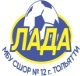    330012-492  Юни-Юве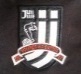 421118-873  Лада-Центр-2009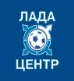 320110-564  Лада-М32016-365  Импульс-Патриот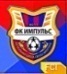 420211-966  Труд-2009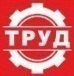 32017-967  ЦПФ Лада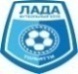 40139-1718  Импульс-Планета40042-200